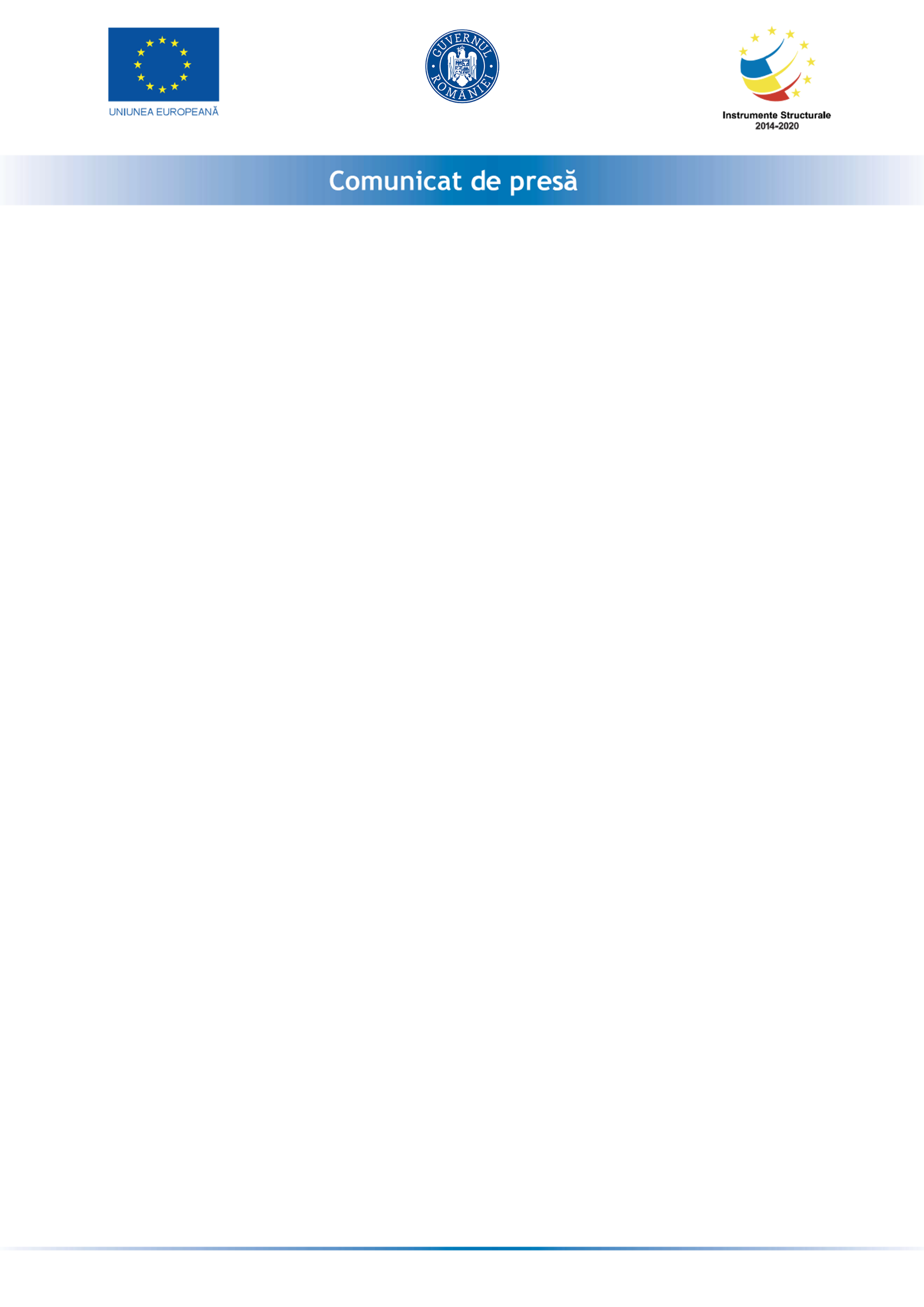 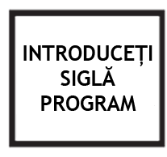 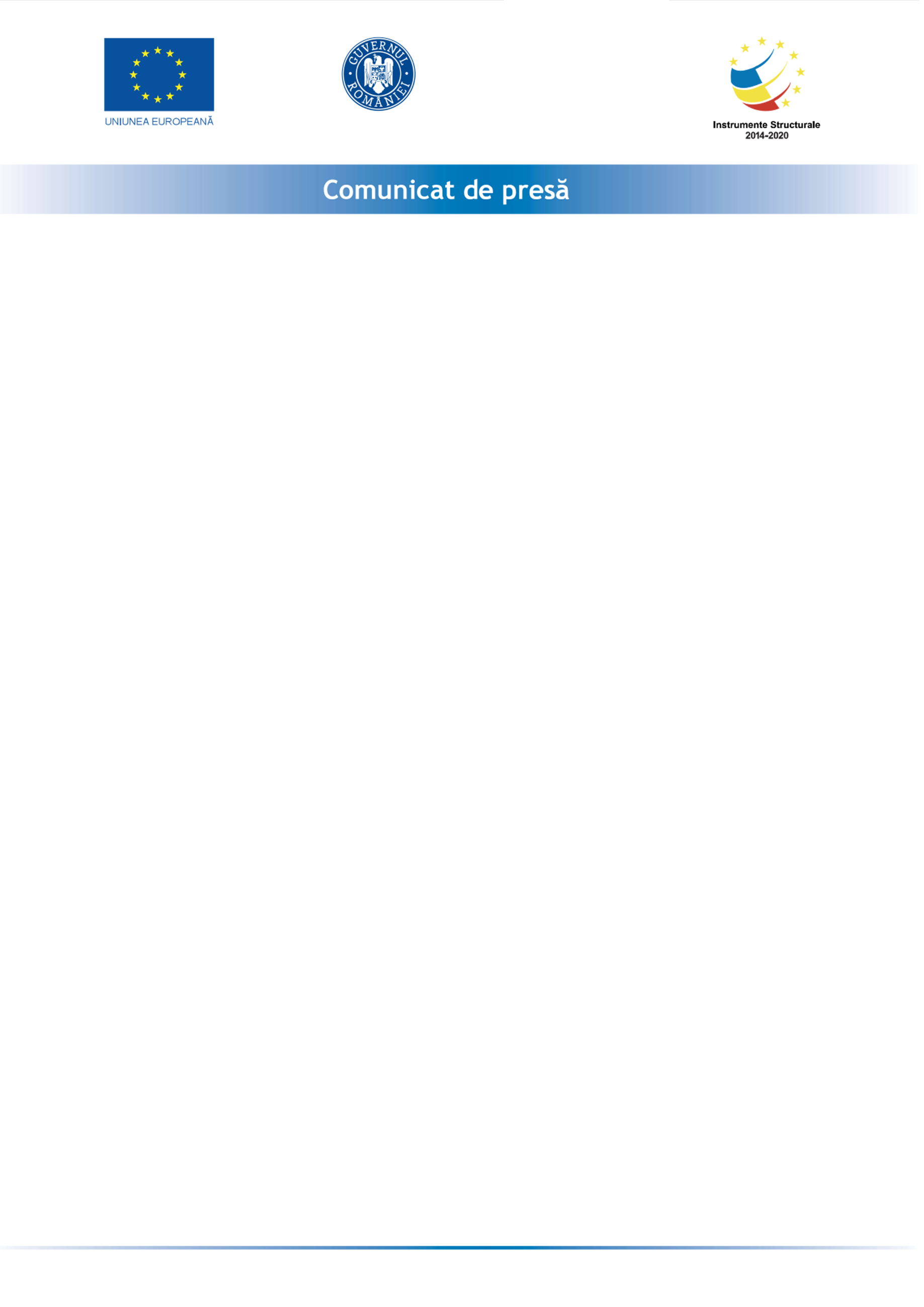 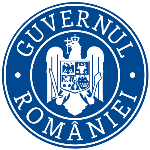 POIM 2014-2020     DIRECȚIA GENERALĂ ORGANISMUL INTERMEDIAR PENTRU TRANSPORTSemnare Contract de finanțare„Sprijin pentru pregătirea documentației tehnice aferente proiectului de infrastructură rutierăAutostrada Tg. Mureș – Tg. Neamț”Cod MySMIS 127920MINISTERUL TRANSPORTURILOR, în calitate de Organism Intermediar pentru Transport și COMPANIA NAȚIONALĂ DE ADMINISTRARE A INFRASTRUCTURII RUTIERE S.A, în calitate de beneficiar al finanțării nerambursabile alocate în cadrul Programului Operațional         Infrastructură Mare 2014-2020, au încheiat, în data de 9 august, Contractul de finanțare nr. 40 pentru proiectul „Sprijin pentru pregătirea documentației tehnice aferente proiectului de infrastructură rutieră Autostrada Tg. Mureș – Tg. Neamț”, Cod MySMIS 127920.Obiectul contractului de finanțare  „Sprijin pentru pregătirea documentației tehnice aferente proiectului de infrastructură rutieră Autostrada Tg. Mureș – Tg. Neamț” este  reprezentat de acordarea finanțării nerambursabile către COMPANIA NAȚIONALĂ DE ADMINISTRARE A INFRASTRUCTURII RUTIERE S.A, în vederea completării studiului de fezabilitate pentru Autostrada Târgu Mureș – Târgu Neamț, ca primă etapă în dezvoltarea infrastructurii de transport rutier prin crearea unor coridoare noi de transport.Valoarea totală a proiectului este de 22.582.527,59 lei, din care valoarea totală eligibilă, finanțată prin Programul Operational Infrastructură Mare 2014-2020, este 19.141.630,28 lei (85% din valoarea totală eligibilă aprobată – 16.270.385,74 lei este asigurată din Fondul de Coeziune, iar 15% în valoare de 2.871.244,54 lei va fi finanțată din bugetul beneficiarului).Perioada de implementare a Proiectului este de 23 luni, cu termen de finalizare 30.04.2021.Proiect cofinanţat din Fondul de Coeziune prin Programul Operational Infrastructură Mare 2014-2020.Date de contact: Cătălin COSTACHE, Director General Organismul Intermediar pentru Transport,      fax:  0372 825 570